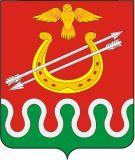 Администрация Боготольского районаКрасноярского краяПОСТАНОВЛЕНИЕг. Боготол«03» июня 2014 года								№ 304–пО внесении изменений в Постановление администрации Боготольского района от 09.10.2013г. № 758-п «Об утверждении муниципальной программы Боготольского района «Развитие субъектов малого и среднего предпринимательства в Боготольском районе» на 2014 − 2016 годыВ связи с реализацией мероприятий по муниципальной программе Боготольского района «Развитие субъектов малого и среднего предпринимательства в Боготольском районе» на 2014 − 2016 годы (далее – Программа) в соответствии со ст. 28.2, ст. 30 Устава Боготольского района Красноярского краяПОСТАНОВЛЯЮ:1.Внести в приложение к постановлению администрации Боготольского района от 09.10.2013г. № 758-п «Об утверждении муниципальной программы Боготольского района «Развитие субъектов малого и среднего предпринимательства в Боготольском районе» на 2014 – 2016 годы следующие изменения:1.1.Внести в подраздел 5.1. раздела 5 муниципальной программы подпункт 6 «Субсидия «Оборудование»»:«6. Субсидия «Оборудование» - предоставление субсидий субъектам малого и среднего предпринимательства – производителям товаров, работ, услуг в  целях возмещения части затрат, связанных с приобретением оборудования в целях создания и (или) развития, и (или) модернизации производства товаров (работ, услуг).Максимальный размер субсидии составляет 50% от стоимости приобретенного оборудования, но не более 3,0 млн. рублей одному субъекту малого и среднего предпринимательства в течении одного финансового года».2.Приложение № 1 к Паспорту муниципальной программы Боготольского района «Развитие субъектов малого и среднего предпринимательства в Боготольском районе» на 2014 − 2016 годы изложить в новой редакции.3.Приложения № 1, 2, 3 к Программе изложить в редакции в соответствии с Приложением к настоящему постановлению.4.Настоящее постановление опубликовать в периодическом печатном издании «Официальный вестник Боготольского района» и разместить на официальном сайте администрации Боготольского района в сети Интернет www.bogotol-r.ru.5.Контроль над исполнением настоящего постановления оставляю за собой.6.Постановление вступает в силу в день, следующий за днем его официального опубликования, и распространяется на правоотношения, возникшие с 1 января 2014 года.Глава администрацииБоготольского района								Н.В.КраськоПриложение № 1 к Паспорту муниципальной программы Боготольского района «Развитие субъектов малого и среднего предпринимательства в Боготольском районе»  на 2014 – 2016 годыЦели, целевые показатели, задачи, показатели результативности (показатели развития отрасли, вида экономической деятельности)* Значение целевых показателей при условии предоставления субсидии из краевого бюджетаНачальник отдела экономики и планирования Администрации Боготольского района				Т.Н.КупиловаПриложение № 1 к муниципальной программе Боготольского района«Развитие субъектов малого и среднего предпринимательства в Боготольском районе» на 2014 − 2016 годыРаспределение планируемых расходов за счет средств районного бюджета по мероприятиям муниципальной программы«Развитие субъектов малого и среднего предпринимательства в Боготольском районе» на 2014 − 2016 годыНачальник отдела экономики и планирования Администрации Боготольского района				Т.Н. КупиловаПриложение № 2к муниципальной программе Боготольского района«Развитие субъектов малого и среднего предпринимательства в Боготольском районе»на 2014 − 2016 годыРесурсное обеспечение и прогнозная оценка расходов на реализацию цели муниципальной программы«Развитие субъектов малого и среднего предпринимательства в Боготольском районе»на 2014 − 2016 годыс учетом источников финансирования, в том числе по уровням бюджетной системыНачальник отдела экономики и планирования Администрации Боготольского района			Т.Н.КупиловаПриложение № 3к муниципальной программе Боготольского района «Развитие субъектов малого и среднего предпринимательства в Боготольском районе»на 2014 − 2016 годыПеречень мероприятий программы с указанием объема средств на их реализацию и ожидаемых результатов* Мероприятия будут реализованы в случае предоставления субсидии из краевого бюджетаНачальник отдела экономики и планирования	Т.Н.КупиловаАдминистрации Боготольского района№ п/пЦели,задачи, показатели Ед.измВес показателя Источник информацииИсточник информацииОтчетный финансовый год 2012Текущий финансовый год 2013Очередной финансовый год 2014Первый год планового периода 2015Второй год планового периода 20161Цель 1.Создание благоприятных условий для устойчивого развития малого предпринимательства в Боготольском районеЦель 1.Создание благоприятных условий для устойчивого развития малого предпринимательства в Боготольском районеЦель 1.Создание благоприятных условий для устойчивого развития малого предпринимательства в Боготольском районеЦель 1.Создание благоприятных условий для устойчивого развития малого предпринимательства в Боготольском районеЦель 1.Создание благоприятных условий для устойчивого развития малого предпринимательства в Боготольском районеЦель 1.Создание благоприятных условий для устойчивого развития малого предпринимательства в Боготольском районеЦель 1.Создание благоприятных условий для устойчивого развития малого предпринимательства в Боготольском районеЦель 1.Создание благоприятных условий для устойчивого развития малого предпринимательства в Боготольском районеЦель 1.Создание благоприятных условий для устойчивого развития малого предпринимательства в Боготольском районеЦель 1.Создание благоприятных условий для устойчивого развития малого предпринимательства в Боготольском районеЦель 1.Создание благоприятных условий для устойчивого развития малого предпринимательства в Боготольском районеЦелевой показатель 1Оборот малых и средних предприятий (с учетом микропредприятий), занимающихся обрабатывающим производствоммлн. рублейХОтчетные данныеОтчетные данные29,434,436,238,340,1Целевой показатель 2Количество субъектов малого и среднего предпринимательства, получивших муниципальную поддержку единицХОтчетные данныеОтчетные данные564581583583583Целевой показатель 3Количество созданных рабочих мест (включая вновь зарегистрированных индивидуальных предпринимателей) в секторе малого и среднего предпринимательства единицХОтчетные данныеОтчетные данные1922161616 Целевой показатель 4Количество сохраненных рабочих мест в секторе малого и среднего предпринимательства единицХОтчетные данныеОтчетные данные89888Целевой показатель 5Объем привлеченных внебюджетных инвестиций в секторе малого и среднего предпринимательства при реализации программы (ежегодно)млн. руб.ХОтчетные данныеОтчетные данные5,18,813,413,613,8Задача 1 Поддержка субъектов малого и среднего предпринимательства, направленная на развитие инвестиционной деятельности и снижение затрат субъектов малого и среднего предпринимательства, возникающих в связи с привлечением финансовых ресурсовЗадача 1 Поддержка субъектов малого и среднего предпринимательства, направленная на развитие инвестиционной деятельности и снижение затрат субъектов малого и среднего предпринимательства, возникающих в связи с привлечением финансовых ресурсовЗадача 1 Поддержка субъектов малого и среднего предпринимательства, направленная на развитие инвестиционной деятельности и снижение затрат субъектов малого и среднего предпринимательства, возникающих в связи с привлечением финансовых ресурсовЗадача 1 Поддержка субъектов малого и среднего предпринимательства, направленная на развитие инвестиционной деятельности и снижение затрат субъектов малого и среднего предпринимательства, возникающих в связи с привлечением финансовых ресурсовЗадача 1 Поддержка субъектов малого и среднего предпринимательства, направленная на развитие инвестиционной деятельности и снижение затрат субъектов малого и среднего предпринимательства, возникающих в связи с привлечением финансовых ресурсовЗадача 1 Поддержка субъектов малого и среднего предпринимательства, направленная на развитие инвестиционной деятельности и снижение затрат субъектов малого и среднего предпринимательства, возникающих в связи с привлечением финансовых ресурсовЗадача 1 Поддержка субъектов малого и среднего предпринимательства, направленная на развитие инвестиционной деятельности и снижение затрат субъектов малого и среднего предпринимательства, возникающих в связи с привлечением финансовых ресурсовЗадача 1 Поддержка субъектов малого и среднего предпринимательства, направленная на развитие инвестиционной деятельности и снижение затрат субъектов малого и среднего предпринимательства, возникающих в связи с привлечением финансовых ресурсовЗадача 1 Поддержка субъектов малого и среднего предпринимательства, направленная на развитие инвестиционной деятельности и снижение затрат субъектов малого и среднего предпринимательства, возникающих в связи с привлечением финансовых ресурсовЗадача 1 Поддержка субъектов малого и среднего предпринимательства, направленная на развитие инвестиционной деятельности и снижение затрат субъектов малого и среднего предпринимательства, возникающих в связи с привлечением финансовых ресурсовЗадача 1 Поддержка субъектов малого и среднего предпринимательства, направленная на развитие инвестиционной деятельности и снижение затрат субъектов малого и среднего предпринимательства, возникающих в связи с привлечением финансовых ресурсов1.1*Количество поддержанных субъектов малого и среднего предпринимательства, получивших финансовую поддержку на возмещение части затрат по разработке бизнес-плановединиц0,04Отчетные данныеОтчетные данные166661.2*Количество поддержанных субъектов малого и среднего предпринимательства, получивших финансовую поддержку на  возмещение части затрат на уплату первого взноса (аванса) при заключении договоров лизинга оборудования единиц0,04Отчетные данныеОтчетные данные__1111.3*Количество поддержанных субъектов малого и среднего предпринимательства, получивших финансовую поддержку на возмещение части затрат, связанных с повышением квалификации их сотрудников по программам обучения специалистов по энергосбережению единиц0,04Отчетные данныеОтчетные данные__1111.4*Количество поддержанных субъектов малого и среднего предпринимательства,  получивших финансовую поддержку на возмещение части затрат, связанных с проведением на их предприятиях энергетических обследований единиц0,04Отчетные данныеОтчетные данные__1111.5*Количество поддержанных субъектов малого и среднего предпринимательства,  получивших финансовую поддержку на возмещение части затрат, связанных с реализацией энергосберегающих мероприятий, включая затраты на приобретение и внедрение энергоэффективных технологий, оборудования и материаловединиц0,04Отчетные данныеОтчетные данные__1111.6*Количество поддержанных субъектов малого и среднего предпринимательства,  получивших финансовую поддержку на возмещение части на приобретение оборудования в целях создания и (или) развития, и (или) модернизации  производства товаров (работ, услуг)единиц0,06Отчетные данныеОтчетные данные__1111.7*Объем привлеченных внебюджетных инвестиций в секторе малого и среднего предпринимательства млн. руб.0,04Отчетные данныеОтчетные данные--8,08,08,022Задача 2 Поддержка создаваемых субъектов малого и среднего предпринимательства, а также продвижение продукции собственного производства местных товаропроизводителей на российские и международные рынкиЗадача 2 Поддержка создаваемых субъектов малого и среднего предпринимательства, а также продвижение продукции собственного производства местных товаропроизводителей на российские и международные рынкиЗадача 2 Поддержка создаваемых субъектов малого и среднего предпринимательства, а также продвижение продукции собственного производства местных товаропроизводителей на российские и международные рынкиЗадача 2 Поддержка создаваемых субъектов малого и среднего предпринимательства, а также продвижение продукции собственного производства местных товаропроизводителей на российские и международные рынкиЗадача 2 Поддержка создаваемых субъектов малого и среднего предпринимательства, а также продвижение продукции собственного производства местных товаропроизводителей на российские и международные рынкиЗадача 2 Поддержка создаваемых субъектов малого и среднего предпринимательства, а также продвижение продукции собственного производства местных товаропроизводителей на российские и международные рынкиЗадача 2 Поддержка создаваемых субъектов малого и среднего предпринимательства, а также продвижение продукции собственного производства местных товаропроизводителей на российские и международные рынкиЗадача 2 Поддержка создаваемых субъектов малого и среднего предпринимательства, а также продвижение продукции собственного производства местных товаропроизводителей на российские и международные рынкиЗадача 2 Поддержка создаваемых субъектов малого и среднего предпринимательства, а также продвижение продукции собственного производства местных товаропроизводителей на российские и международные рынкиЗадача 2 Поддержка создаваемых субъектов малого и среднего предпринимательства, а также продвижение продукции собственного производства местных товаропроизводителей на российские и международные рынкиЗадача 2 Поддержка создаваемых субъектов малого и среднего предпринимательства, а также продвижение продукции собственного производства местных товаропроизводителей на российские и международные рынки2.1*Оборот малых и средних предприятий (с учетом микропредприятий), занимающихся обрабатывающим производством млн. рублей0,06Отчетные данные29,429,434,436,238,340,12.2*Количество поддержанных вновь созданных субъектов малого и среднего предпринимательства, получивших субсидии на возмещение части затрат, связанных с приобретением и созданием основных средств и началом предпринимательской деятельности единиц0,06Отчетные данные8898882.3*Количество созданных рабочих мест (включая вновь зарегистрированных индивидуальных предпринимателей) в секторе малого и среднего предпринимательства единиц0,06Отчетные данные88221616162.4*Количество сохраненных рабочих мест в секторе малого и среднего предпринимательства единиц0,06Отчетные данные191998882.5*Объем привлеченных инвестиций в секторе малого и среднего предпринимательства млн. рублей0,06Отчетные данные5,15,18,85,45,65,833Задача 3 Предоставление комплексной методической, информационно-консультационной поддержки субъектам малого и среднего предпринимательства, повышение эффективности ее деятельностиЗадача 3 Предоставление комплексной методической, информационно-консультационной поддержки субъектам малого и среднего предпринимательства, повышение эффективности ее деятельностиЗадача 3 Предоставление комплексной методической, информационно-консультационной поддержки субъектам малого и среднего предпринимательства, повышение эффективности ее деятельностиЗадача 3 Предоставление комплексной методической, информационно-консультационной поддержки субъектам малого и среднего предпринимательства, повышение эффективности ее деятельностиЗадача 3 Предоставление комплексной методической, информационно-консультационной поддержки субъектам малого и среднего предпринимательства, повышение эффективности ее деятельностиЗадача 3 Предоставление комплексной методической, информационно-консультационной поддержки субъектам малого и среднего предпринимательства, повышение эффективности ее деятельностиЗадача 3 Предоставление комплексной методической, информационно-консультационной поддержки субъектам малого и среднего предпринимательства, повышение эффективности ее деятельностиЗадача 3 Предоставление комплексной методической, информационно-консультационной поддержки субъектам малого и среднего предпринимательства, повышение эффективности ее деятельностиЗадача 3 Предоставление комплексной методической, информационно-консультационной поддержки субъектам малого и среднего предпринимательства, повышение эффективности ее деятельностиЗадача 3 Предоставление комплексной методической, информационно-консультационной поддержки субъектам малого и среднего предпринимательства, повышение эффективности ее деятельностиЗадача 3 Предоставление комплексной методической, информационно-консультационной поддержки субъектам малого и среднего предпринимательства, повышение эффективности ее деятельности3.1*Количество поддержанных субъектов малого и среднего предпринимательства, получивших образовательную поддержкуединиц0,1Отчетные данныеОтчетные данные70808080803.2Количество поддержанных субъектов малого и среднего предпринимательства, получивших информационно-консультационную поддержкуединиц0,1Отчетные данныеОтчетные данные1701701701701703.3Количество поддержанных субъектов малого и среднего предпринимательства, получивших методическую поддержкуединиц0,1Отчетные данныеОтчетные данные50505050503.4Количество поддержанных субъектов малого и среднего предпринимательства, получивших информационно-правовую поддержкуединиц0,1Отчетные данныеОтчетные данные265265265265265Статус Наименование программыНаименование ГРБСКод бюджетной классификации Код бюджетной классификации Код бюджетной классификации Код бюджетной классификации Расходы (тыс. руб.), годыРасходы (тыс. руб.), годыРасходы (тыс. руб.), годыРасходы (тыс. руб.), годыСтатус Наименование программыНаименование ГРБСГРБСРзПрЦСРВР2014 год2015 год2016 годИтого на период 2014-2016 годыМуниципальная программа Развитие субъектов малого и среднегопредпринимательства в Боготольском районе» на 2014 - 2016 годывсего расходные обязательства по программе5010412080ХХХХХ500580,00580,00580,001740,00Муниципальная программа Развитие субъектов малого и среднегопредпринимательства в Боготольском районе» на 2014 - 2016 годыв том числе по ГРБС:Муниципальная программа Развитие субъектов малого и среднегопредпринимательства в Боготольском районе» на 2014 - 2016 годыАдминистрация Боготольского района5010412080ХХХХХ500580,00580,00580,001740,00Мероприятие 1Субсидия "Бизнес-план"Субсидия субъектам малого и среднегопредпринимательства на возмещение части затрат по разработке бизнес-плановвсего расходные обязательства по мероприятию5010412080ХХХХХ5000,000,000,000,00Мероприятие 1Субсидия "Бизнес-план"Субсидия субъектам малого и среднегопредпринимательства на возмещение части затрат по разработке бизнес-плановв том числе по ГРБС:Мероприятие 1Субсидия "Бизнес-план"Субсидия субъектам малого и среднегопредпринимательства на возмещение части затрат по разработке бизнес-плановАдминистрация Боготольского района5010412080ХХХХХ5000,00,00,00,0Мероприятие 2Субсидия "Лизинг"Субсидия субъектам малого и среднегопредпринимательства на возмещение части затрат на уплату первого взноса (аванса) при заключении договоров лизинга оборудованиявсего расходные обязательства по мероприятию5010412080ХХХХХ500100,00100,00100,00300,00Мероприятие 2Субсидия "Лизинг"Субсидия субъектам малого и среднегопредпринимательства на возмещение части затрат на уплату первого взноса (аванса) при заключении договоров лизинга оборудованияв том числе по ГРБС:Мероприятие 2Субсидия "Лизинг"Субсидия субъектам малого и среднегопредпринимательства на возмещение части затрат на уплату первого взноса (аванса) при заключении договоров лизинга оборудованияАдминистрация Боготольского района5010412080ХХХХХ500100,0100,0100,0300,0Мероприятие 3Субсидия "Энергообучение"Субсидия субъектам малого и среднегопредпринимательства на возмещение части затрат, связанных с повышением квалификации их сотрудников по программам обучения специалистов по энергосбережениювсего расходные обязательства по мероприятию5010412080ХХХХХ5005,05,005,0015,00Мероприятие 3Субсидия "Энергообучение"Субсидия субъектам малого и среднегопредпринимательства на возмещение части затрат, связанных с повышением квалификации их сотрудников по программам обучения специалистов по энергосбережениюв том числе по ГРБС:Мероприятие 3Субсидия "Энергообучение"Субсидия субъектам малого и среднегопредпринимательства на возмещение части затрат, связанных с повышением квалификации их сотрудников по программам обучения специалистов по энергосбережениюАдминистрация Боготольского района5010412080ХХХХХ5005,05,05,015,0Мероприятие 4Субсидия "Энергообследование"Субсидия субъектам малого и среднегопредпринимательства на возмещение части затрат, связанных с проведением на их предприятиях энергетических обследованийвсего расходные обязательства по мероприятию5010412080ХХХХХ50015,0015,0015,0045,00Мероприятие 4Субсидия "Энергообследование"Субсидия субъектам малого и среднегопредпринимательства на возмещение части затрат, связанных с проведением на их предприятиях энергетических обследованийв том числе по ГРБС:Мероприятие 4Субсидия "Энергообследование"Субсидия субъектам малого и среднегопредпринимательства на возмещение части затрат, связанных с проведением на их предприятиях энергетических обследованийАдминистрация Боготольского района5010412080ХХХХХ50015,015,015,045,0Мероприятие 5Субсидия "Энергоэффективное оборудование"Субсидия субъектам малого и среднегопредпринимательства навозмещения части затрат, связанных с реализацией энергосберегающих мероприятий, включая затраты на приобретение и внедрение энергоэффективных технологий, оборудования иматериаловвсего расходные обязательства по мероприятию5010412080ХХХХХ50030,0030,0030,0090,00Мероприятие 5Субсидия "Энергоэффективное оборудование"Субсидия субъектам малого и среднегопредпринимательства навозмещения части затрат, связанных с реализацией энергосберегающих мероприятий, включая затраты на приобретение и внедрение энергоэффективных технологий, оборудования иматериаловв том числе по ГРБС:Мероприятие 5Субсидия "Энергоэффективное оборудование"Субсидия субъектам малого и среднегопредпринимательства навозмещения части затрат, связанных с реализацией энергосберегающих мероприятий, включая затраты на приобретение и внедрение энергоэффективных технологий, оборудования иматериаловАдминистрация Боготольского района5010412080ХХХХХ50030,030,030,090,0Мероприятие 6Субсидия «Оборудование»Субсидия субъектам малого и среднего предпринимательства на возмещение части затрат на приобретение оборудования в целях создания и (или) развития, и (или) модернизации  производства товаров (работ, услуг)всего расходные обязательства по мероприятию5010412080ХХХХХ50026,026,026,078,0Мероприятие 6Субсидия «Оборудование»Субсидия субъектам малого и среднего предпринимательства на возмещение части затрат на приобретение оборудования в целях создания и (или) развития, и (или) модернизации  производства товаров (работ, услуг)в том числе по ГРБС:Мероприятие 6Субсидия «Оборудование»Субсидия субъектам малого и среднего предпринимательства на возмещение части затрат на приобретение оборудования в целях создания и (или) развития, и (или) модернизации  производства товаров (работ, услуг)Администрация Боготольского района5010412080ХХХХХ50026,026,026,078,0Мероприятие 7Субсидия "Вновь созданный"Субсидия субъектам малого и среднегопредпринимательства на возмещение части затрат, связанных с приобретением и созданием основных средств и началом предпринимательской всего расходные обязательства по мероприятию5010412080ХХХХХ50050,0050,0050,00150,00Мероприятие 7Субсидия "Вновь созданный"Субсидия субъектам малого и среднегопредпринимательства на возмещение части затрат, связанных с приобретением и созданием основных средств и началом предпринимательской в том числе по ГРБС:Мероприятие 7Субсидия "Вновь созданный"Субсидия субъектам малого и среднегопредпринимательства на возмещение части затрат, связанных с приобретением и созданием основных средств и началом предпринимательской Администрация Боготольского района5010412080ХХХХХ50050,050,050,0150,0Мероприятие 8Мероприятие «Ярмарка»Организация районных и участие в краевых ярмарках, выставках и прочих мероприятиях, способствующих продвижению товаров, работ, услуг, производимых субъектами малого  и среднегопредпринимательства Боготольского районавсего расходныеобязательства по мероприятию5010412080ХХХХХ50012,0012,0012,0036,00Мероприятие 8Мероприятие «Ярмарка»Организация районных и участие в краевых ярмарках, выставках и прочих мероприятиях, способствующих продвижению товаров, работ, услуг, производимых субъектами малого  и среднегопредпринимательства Боготольского районав том числе по ГРБС:Мероприятие 8Мероприятие «Ярмарка»Организация районных и участие в краевых ярмарках, выставках и прочих мероприятиях, способствующих продвижению товаров, работ, услуг, производимых субъектами малого  и среднегопредпринимательства Боготольского районаАдминистрация Боготольского района5010412080ХХХХХ50012,012,012,036,0Мероприятие 9«Семинары для СМСП»Организация и (или) проведение обучающих программ (курсов, семинаров, тренингов) для субъектов малого и среднего предпринимательства района, граждан (в т.ч. студентов и школьников), желающих заняться предпринимательской деятельностьювсего расходные обязательства по мероприятию5010412080ХХХХХ5009,009,009,0027,00Мероприятие 9«Семинары для СМСП»Организация и (или) проведение обучающих программ (курсов, семинаров, тренингов) для субъектов малого и среднего предпринимательства района, граждан (в т.ч. студентов и школьников), желающих заняться предпринимательской деятельностьюв том числе по ГРБС:Мероприятие 9«Семинары для СМСП»Организация и (или) проведение обучающих программ (курсов, семинаров, тренингов) для субъектов малого и среднего предпринимательства района, граждан (в т.ч. студентов и школьников), желающих заняться предпринимательской деятельностьюАдминистрация Боготольского района5010412080ХХХХХ5009,09,09,027,0Мероприятие 10«Информационно-правовой центр»Техническое оснащение и ресурсное обеспечение деятельности информационно-правового центра поддержки малого и среднего предпринимательства.всего расходные обязательства по мероприятию5010412080ХХХХХ50052,052,052,0156,0Мероприятие 10«Информационно-правовой центр»Техническое оснащение и ресурсное обеспечение деятельности информационно-правового центра поддержки малого и среднего предпринимательства.в том числе по ГРБС:Мероприятие 10«Информационно-правовой центр»Техническое оснащение и ресурсное обеспечение деятельности информационно-правового центра поддержки малого и среднего предпринимательства.Администрация Боготольского района5010412080ХХХХХ50052,052,052,0156,0Мероприятие 11«Одно окно»Техническое оснащение и ресурсное обеспечение деятельности центра содействия маломуи среднемупредпринимательству Боготольского района, работающего по принципу «одно окновсего расходные обязательства по мероприятию5010412080ХХХХХ50040,040,040,0120,0Мероприятие 11«Одно окно»Техническое оснащение и ресурсное обеспечение деятельности центра содействия маломуи среднемупредпринимательству Боготольского района, работающего по принципу «одно окнов том числе по ГРБС:Мероприятие 11«Одно окно»Техническое оснащение и ресурсное обеспечение деятельности центра содействия маломуи среднемупредпринимательству Боготольского района, работающего по принципу «одно окноАдминистрация Боготольского района5010412080ХХХХХ50040,0,040,0,040,0120,0Мероприятие 12«Информационно-правовой центр»Информирование жителей района о действующих мерах поддержки бизнеса и условиях ее предоставления в Боготольском районе.всего расходные обязательства по мероприятию5010412080ХХХХХ50045,945,945,9137,7Мероприятие 12«Информационно-правовой центр»Информирование жителей района о действующих мерах поддержки бизнеса и условиях ее предоставления в Боготольском районе.в том числе по ГРБС:Мероприятие 12«Информационно-правовой центр»Информирование жителей района о действующих мерах поддержки бизнеса и условиях ее предоставления в Боготольском районе.Администрация Боготольского района5010412080ХХХХХ50045,945,945,9137,7Мероприятие 13«Методические пособия»Разработка, издание и распространение методических пособий, информационных буклетов, брошюр, плакатов, справочников и прочей печатной продукции для субъектов малого и среднего предпринимательства на тему успешного ведения бизнеса в Боготольском районе.всего расходные обязательства по мероприятию5010412080ХХХХХ50045,145,145,1135,3Мероприятие 13«Методические пособия»Разработка, издание и распространение методических пособий, информационных буклетов, брошюр, плакатов, справочников и прочей печатной продукции для субъектов малого и среднего предпринимательства на тему успешного ведения бизнеса в Боготольском районе.в том числе по ГРБС:Мероприятие 13«Методические пособия»Разработка, издание и распространение методических пособий, информационных буклетов, брошюр, плакатов, справочников и прочей печатной продукции для субъектов малого и среднего предпринимательства на тему успешного ведения бизнеса в Боготольском районе.АдминистрацияБоготольского района5010412080ХХХХХ50045,145,145,1135,3Мероприятие 14«Профессиональный праздник»Организация и проведение мероприятий, посвященных профессиональным праздникам предпринимателей.всего расходные обязательства по мероприятию5010412080ХХХХХ500150,0150,0150,0450,0Мероприятие 14«Профессиональный праздник»Организация и проведение мероприятий, посвященных профессиональным праздникам предпринимателей.в том числе по ГРБС:Мероприятие 14«Профессиональный праздник»Организация и проведение мероприятий, посвященных профессиональным праздникам предпринимателей.Администрация Боготольского района5010412080ХХХХХ500150,0150,0150,0450,0СтатусНаименование муниципальной программыОтветственный исполнитель, соисполнителиОценка расходов(тыс. руб.), годыОценка расходов(тыс. руб.), годыОценка расходов(тыс. руб.), годыОценка расходов(тыс. руб.), годыСтатусНаименование муниципальной программыОтветственный исполнитель, соисполнителиочередной финансовый годпервый год планового периодавторой год планового периодаИтого на периодМуниципальная программаРазвитие субъектов малого и среднего предпринимательства в Боготольском районе» на 2014 - 2016 годыВсего580,0 580,0 580,0 1740,0 Муниципальная программаРазвитие субъектов малого и среднего предпринимательства в Боготольском районе» на 2014 - 2016 годыв том числе:Муниципальная программаРазвитие субъектов малого и среднего предпринимательства в Боготольском районе» на 2014 - 2016 годыфедеральный бюджет (*)0 0  00 Муниципальная программаРазвитие субъектов малого и среднего предпринимательства в Боготольском районе» на 2014 - 2016 годыкраевой бюджет(**)0 0 0 0 Муниципальная программаРазвитие субъектов малого и среднего предпринимательства в Боготольском районе» на 2014 - 2016 годырайонный бюджет580,00580,00580,001740,00Муниципальная программаРазвитие субъектов малого и среднего предпринимательства в Боготольском районе» на 2014 - 2016 годывнебюджетные источникиМуниципальная программаРазвитие субъектов малого и среднего предпринимательства в Боготольском районе» на 2014 - 2016 годыбюджеты муниципальных образований (***)Муниципальная программаРазвитие субъектов малого и среднего предпринимательства в Боготольском районе» на 2014 - 2016 годыюридические лицаМероприятие 1Субсидия "Бизнес-план"Субсидия субъектам малого и среднегопредпринимательства на возмещение части затрат по разработке бизнес-плановВсего0,00,00,00,0Мероприятие 1Субсидия "Бизнес-план"Субсидия субъектам малого и среднегопредпринимательства на возмещение части затрат по разработке бизнес-плановв том числе:Мероприятие 1Субсидия "Бизнес-план"Субсидия субъектам малого и среднегопредпринимательства на возмещение части затрат по разработке бизнес-плановфедеральный бюджет (*)Мероприятие 1Субсидия "Бизнес-план"Субсидия субъектам малого и среднегопредпринимательства на возмещение части затрат по разработке бизнес-плановкраевой бюджет(**)Мероприятие 1Субсидия "Бизнес-план"Субсидия субъектам малого и среднегопредпринимательства на возмещение части затрат по разработке бизнес-плановрайонный бюджет0,00,00,00,0Мероприятие 1Субсидия "Бизнес-план"Субсидия субъектам малого и среднегопредпринимательства на возмещение части затрат по разработке бизнес-плановвнебюджетные источникиМероприятие 1Субсидия "Бизнес-план"Субсидия субъектам малого и среднегопредпринимательства на возмещение части затрат по разработке бизнес-плановбюджеты муниципальных образований (***) Мероприятие 1Субсидия "Бизнес-план"Субсидия субъектам малого и среднегопредпринимательства на возмещение части затрат по разработке бизнес-плановюридические лицаМероприятие 2Субсидия "Лизинг"Субсидия субъектам малого и среднегопредпринимательства на возмещение части затрат на уплату первого взноса (аванса) при заключении договоров лизинга оборудованияВсего100,0 100,0 100,0 З00,0 Мероприятие 2Субсидия "Лизинг"Субсидия субъектам малого и среднегопредпринимательства на возмещение части затрат на уплату первого взноса (аванса) при заключении договоров лизинга оборудованияв том числе:Мероприятие 2Субсидия "Лизинг"Субсидия субъектам малого и среднегопредпринимательства на возмещение части затрат на уплату первого взноса (аванса) при заключении договоров лизинга оборудованияфедеральный бюджет (*)Мероприятие 2Субсидия "Лизинг"Субсидия субъектам малого и среднегопредпринимательства на возмещение части затрат на уплату первого взноса (аванса) при заключении договоров лизинга оборудованиякраевой бюджет(**)Мероприятие 2Субсидия "Лизинг"Субсидия субъектам малого и среднегопредпринимательства на возмещение части затрат на уплату первого взноса (аванса) при заключении договоров лизинга оборудованиярайонный бюджет100,00100,00100,00300,00Мероприятие 2Субсидия "Лизинг"Субсидия субъектам малого и среднегопредпринимательства на возмещение части затрат на уплату первого взноса (аванса) при заключении договоров лизинга оборудованиявнебюджетные источникиМероприятие 2Субсидия "Лизинг"Субсидия субъектам малого и среднегопредпринимательства на возмещение части затрат на уплату первого взноса (аванса) при заключении договоров лизинга оборудованиябюджеты муниципальных образований (***)Мероприятие 2Субсидия "Лизинг"Субсидия субъектам малого и среднегопредпринимательства на возмещение части затрат на уплату первого взноса (аванса) при заключении договоров лизинга оборудованияюридические лицаМероприятие 3Субсидия "Энергообучение"Субсидия субъектам малого и среднегопредпринимательства на возмещение части затрат, связанных с повышением квалификации их сотрудников по программам обучения специалистов по энергосбережениюВсего5,0 5,0 5,0 15,0 Мероприятие 3Субсидия "Энергообучение"Субсидия субъектам малого и среднегопредпринимательства на возмещение части затрат, связанных с повышением квалификации их сотрудников по программам обучения специалистов по энергосбережениюв том числе:Мероприятие 3Субсидия "Энергообучение"Субсидия субъектам малого и среднегопредпринимательства на возмещение части затрат, связанных с повышением квалификации их сотрудников по программам обучения специалистов по энергосбережениюфедеральный бюджет (*)Мероприятие 3Субсидия "Энергообучение"Субсидия субъектам малого и среднегопредпринимательства на возмещение части затрат, связанных с повышением квалификации их сотрудников по программам обучения специалистов по энергосбережениюкраевой бюджет(**)Мероприятие 3Субсидия "Энергообучение"Субсидия субъектам малого и среднегопредпринимательства на возмещение части затрат, связанных с повышением квалификации их сотрудников по программам обучения специалистов по энергосбережениюрайонный бюджет5,005,005,0015,00Мероприятие 3Субсидия "Энергообучение"Субсидия субъектам малого и среднегопредпринимательства на возмещение части затрат, связанных с повышением квалификации их сотрудников по программам обучения специалистов по энергосбережениювнебюджетные источникиМероприятие 3Субсидия "Энергообучение"Субсидия субъектам малого и среднегопредпринимательства на возмещение части затрат, связанных с повышением квалификации их сотрудников по программам обучения специалистов по энергосбережениюбюджеты муниципальных образований (***)Мероприятие 3Субсидия "Энергообучение"Субсидия субъектам малого и среднегопредпринимательства на возмещение части затрат, связанных с повышением квалификации их сотрудников по программам обучения специалистов по энергосбережениююридические лицаМероприятие 4 Субсидия "Энергообследование"Субсидия субъектам малого и среднегопредпринимательства возмещения части затрат, связанных с проведением на их предприятиях энергетических обследованийВсего15,015,015,045,0Мероприятие 4 Субсидия "Энергообследование"Субсидия субъектам малого и среднегопредпринимательства возмещения части затрат, связанных с проведением на их предприятиях энергетических обследованийв том числе:Мероприятие 4 Субсидия "Энергообследование"Субсидия субъектам малого и среднегопредпринимательства возмещения части затрат, связанных с проведением на их предприятиях энергетических обследованийфедеральный бюджет (*)Мероприятие 4 Субсидия "Энергообследование"Субсидия субъектам малого и среднегопредпринимательства возмещения части затрат, связанных с проведением на их предприятиях энергетических обследованийкраевой бюджет(**)Мероприятие 4 Субсидия "Энергообследование"Субсидия субъектам малого и среднегопредпринимательства возмещения части затрат, связанных с проведением на их предприятиях энергетических обследованийрайонный бюджет15,015,015,045,0Мероприятие 4 Субсидия "Энергообследование"Субсидия субъектам малого и среднегопредпринимательства возмещения части затрат, связанных с проведением на их предприятиях энергетических обследованийвнебюджетные  источникиМероприятие 4 Субсидия "Энергообследование"Субсидия субъектам малого и среднегопредпринимательства возмещения части затрат, связанных с проведением на их предприятиях энергетических обследованийбюджеты муниципальных образований (***)Мероприятие 4 Субсидия "Энергообследование"Субсидия субъектам малого и среднегопредпринимательства возмещения части затрат, связанных с проведением на их предприятиях энергетических обследованийюридические лицаМероприятие 5Субсидия "Энергоэффективное оборудование"Субсидия субъектам малого и среднегопредпринимательства на возмещения части затрат, связанных с реализацией энергосберегающих мероприятий, включая затраты на приобретение и внедрение энергоэффективныхтехнологий, оборудования и материаловВсего30,030,030,090,0Мероприятие 5Субсидия "Энергоэффективное оборудование"Субсидия субъектам малого и среднегопредпринимательства на возмещения части затрат, связанных с реализацией энергосберегающих мероприятий, включая затраты на приобретение и внедрение энергоэффективныхтехнологий, оборудования и материаловв том числе:Мероприятие 5Субсидия "Энергоэффективное оборудование"Субсидия субъектам малого и среднегопредпринимательства на возмещения части затрат, связанных с реализацией энергосберегающих мероприятий, включая затраты на приобретение и внедрение энергоэффективныхтехнологий, оборудования и материаловфедеральный бюджет (*)Мероприятие 5Субсидия "Энергоэффективное оборудование"Субсидия субъектам малого и среднегопредпринимательства на возмещения части затрат, связанных с реализацией энергосберегающих мероприятий, включая затраты на приобретение и внедрение энергоэффективныхтехнологий, оборудования и материаловкраевой бюджет(**)Мероприятие 5Субсидия "Энергоэффективное оборудование"Субсидия субъектам малого и среднегопредпринимательства на возмещения части затрат, связанных с реализацией энергосберегающих мероприятий, включая затраты на приобретение и внедрение энергоэффективныхтехнологий, оборудования и материаловрайонный бюджет30,030,030,090,0Мероприятие 5Субсидия "Энергоэффективное оборудование"Субсидия субъектам малого и среднегопредпринимательства на возмещения части затрат, связанных с реализацией энергосберегающих мероприятий, включая затраты на приобретение и внедрение энергоэффективныхтехнологий, оборудования и материаловвнебюджетные источникиМероприятие 5Субсидия "Энергоэффективное оборудование"Субсидия субъектам малого и среднегопредпринимательства на возмещения части затрат, связанных с реализацией энергосберегающих мероприятий, включая затраты на приобретение и внедрение энергоэффективныхтехнологий, оборудования и материаловбюджеты муниципальных образований (***)Мероприятие 5Субсидия "Энергоэффективное оборудование"Субсидия субъектам малого и среднегопредпринимательства на возмещения части затрат, связанных с реализацией энергосберегающих мероприятий, включая затраты на приобретение и внедрение энергоэффективныхтехнологий, оборудования и материаловюридические лицаМероприятие 6Субсидия «Оборудование»Субсидия субъектам малого и среднего предпринимательства на возмещение части затрат на приобретение оборудования в целях создания и (или) развития, и (или) модернизации  производства товаров (работ, услуг)Всего26,026,026,078,0Мероприятие 6Субсидия «Оборудование»Субсидия субъектам малого и среднего предпринимательства на возмещение части затрат на приобретение оборудования в целях создания и (или) развития, и (или) модернизации  производства товаров (работ, услуг)в том числе:Мероприятие 6Субсидия «Оборудование»Субсидия субъектам малого и среднего предпринимательства на возмещение части затрат на приобретение оборудования в целях создания и (или) развития, и (или) модернизации  производства товаров (работ, услуг)федеральный бюджет (*)Мероприятие 6Субсидия «Оборудование»Субсидия субъектам малого и среднего предпринимательства на возмещение части затрат на приобретение оборудования в целях создания и (или) развития, и (или) модернизации  производства товаров (работ, услуг)краевой бюджет(**)Мероприятие 6Субсидия «Оборудование»Субсидия субъектам малого и среднего предпринимательства на возмещение части затрат на приобретение оборудования в целях создания и (или) развития, и (или) модернизации  производства товаров (работ, услуг)районный бюджет26,026,026,078,0Мероприятие 6Субсидия «Оборудование»Субсидия субъектам малого и среднего предпринимательства на возмещение части затрат на приобретение оборудования в целях создания и (или) развития, и (или) модернизации  производства товаров (работ, услуг)внебюджетные источникиМероприятие 6Субсидия «Оборудование»Субсидия субъектам малого и среднего предпринимательства на возмещение части затрат на приобретение оборудования в целях создания и (или) развития, и (или) модернизации  производства товаров (работ, услуг)бюджеты муниципальных образований (***)Мероприятие 6Субсидия «Оборудование»Субсидия субъектам малого и среднего предпринимательства на возмещение части затрат на приобретение оборудования в целях создания и (или) развития, и (или) модернизации  производства товаров (работ, услуг)юридические лицаМероприятие 7Субсидия "Вновь созданный"Субсидия субъектаммалого и среднегопредпринимательства на возмещение части затрат, связанных с приобретением и созданием основных средств и началом предпринимательской деятельностиВсего50,050,050,0150,0Мероприятие 7Субсидия "Вновь созданный"Субсидия субъектаммалого и среднегопредпринимательства на возмещение части затрат, связанных с приобретением и созданием основных средств и началом предпринимательской деятельностив том числе:Мероприятие 7Субсидия "Вновь созданный"Субсидия субъектаммалого и среднегопредпринимательства на возмещение части затрат, связанных с приобретением и созданием основных средств и началом предпринимательской деятельностифедеральный бюджет (*)Мероприятие 7Субсидия "Вновь созданный"Субсидия субъектаммалого и среднегопредпринимательства на возмещение части затрат, связанных с приобретением и созданием основных средств и началом предпринимательской деятельностикраевой бюджет(**)Мероприятие 7Субсидия "Вновь созданный"Субсидия субъектаммалого и среднегопредпринимательства на возмещение части затрат, связанных с приобретением и созданием основных средств и началом предпринимательской деятельностирайонный бюджет50,050,050,0150,0Мероприятие 7Субсидия "Вновь созданный"Субсидия субъектаммалого и среднегопредпринимательства на возмещение части затрат, связанных с приобретением и созданием основных средств и началом предпринимательской деятельностивнебюджетные  источникиМероприятие 7Субсидия "Вновь созданный"Субсидия субъектаммалого и среднегопредпринимательства на возмещение части затрат, связанных с приобретением и созданием основных средств и началом предпринимательской деятельностибюджеты муниципальных образований (***) Мероприятие 7Субсидия "Вновь созданный"Субсидия субъектаммалого и среднегопредпринимательства на возмещение части затрат, связанных с приобретением и созданием основных средств и началом предпринимательской деятельностиюридические лицаМероприятие 8Мероприятие «Ярмарка»Организация районных и участие в краевых ярмарках, выставках и прочих мероприятиях, способствующих продвижению товаров, работ, услуг, производимых субъектами малого и среднегопредпринимательства Боготольского районаВсего12,012,012,036,0Мероприятие 8Мероприятие «Ярмарка»Организация районных и участие в краевых ярмарках, выставках и прочих мероприятиях, способствующих продвижению товаров, работ, услуг, производимых субъектами малого и среднегопредпринимательства Боготольского районав том числе:Мероприятие 8Мероприятие «Ярмарка»Организация районных и участие в краевых ярмарках, выставках и прочих мероприятиях, способствующих продвижению товаров, работ, услуг, производимых субъектами малого и среднегопредпринимательства Боготольского районафедеральный бюджет (*)Мероприятие 8Мероприятие «Ярмарка»Организация районных и участие в краевых ярмарках, выставках и прочих мероприятиях, способствующих продвижению товаров, работ, услуг, производимых субъектами малого и среднегопредпринимательства Боготольского районакраевой бюджет(**)Мероприятие 8Мероприятие «Ярмарка»Организация районных и участие в краевых ярмарках, выставках и прочих мероприятиях, способствующих продвижению товаров, работ, услуг, производимых субъектами малого и среднегопредпринимательства Боготольского районарайонный бюджет12,012,012,036,0Мероприятие 8Мероприятие «Ярмарка»Организация районных и участие в краевых ярмарках, выставках и прочих мероприятиях, способствующих продвижению товаров, работ, услуг, производимых субъектами малого и среднегопредпринимательства Боготольского районавнебюджетные источникиМероприятие 8Мероприятие «Ярмарка»Организация районных и участие в краевых ярмарках, выставках и прочих мероприятиях, способствующих продвижению товаров, работ, услуг, производимых субъектами малого и среднегопредпринимательства Боготольского районабюджеты муниципальных образований (***)Мероприятие 8Мероприятие «Ярмарка»Организация районных и участие в краевых ярмарках, выставках и прочих мероприятиях, способствующих продвижению товаров, работ, услуг, производимых субъектами малого и среднегопредпринимательства Боготольского районаюридические лицаМероприятие 9«Семинары для СМСП»Организация и (или) проведение обучающих программ (курсов, семинаров, тренингов) для субъектов малогои среднегопредпринимательства района, граждан (в т.ч. студентов и школьников), желающих заняться предпринимательской деятельностьюВсего9,09,09,027,0Мероприятие 9«Семинары для СМСП»Организация и (или) проведение обучающих программ (курсов, семинаров, тренингов) для субъектов малогои среднегопредпринимательства района, граждан (в т.ч. студентов и школьников), желающих заняться предпринимательской деятельностьюв том числе:Мероприятие 9«Семинары для СМСП»Организация и (или) проведение обучающих программ (курсов, семинаров, тренингов) для субъектов малогои среднегопредпринимательства района, граждан (в т.ч. студентов и школьников), желающих заняться предпринимательской деятельностьюфедеральный бюджет (*)Мероприятие 9«Семинары для СМСП»Организация и (или) проведение обучающих программ (курсов, семинаров, тренингов) для субъектов малогои среднегопредпринимательства района, граждан (в т.ч. студентов и школьников), желающих заняться предпринимательской деятельностьюкраевой бюджет(**)Мероприятие 9«Семинары для СМСП»Организация и (или) проведение обучающих программ (курсов, семинаров, тренингов) для субъектов малогои среднегопредпринимательства района, граждан (в т.ч. студентов и школьников), желающих заняться предпринимательской деятельностьюрайонный бюджет9,09,09,027,0Мероприятие 9«Семинары для СМСП»Организация и (или) проведение обучающих программ (курсов, семинаров, тренингов) для субъектов малогои среднегопредпринимательства района, граждан (в т.ч. студентов и школьников), желающих заняться предпринимательской деятельностьювнебюджетные  источникиМероприятие 9«Семинары для СМСП»Организация и (или) проведение обучающих программ (курсов, семинаров, тренингов) для субъектов малогои среднегопредпринимательства района, граждан (в т.ч. студентов и школьников), желающих заняться предпринимательской деятельностьюбюджеты муниципальных образований (***)Мероприятие 9«Семинары для СМСП»Организация и (или) проведение обучающих программ (курсов, семинаров, тренингов) для субъектов малогои среднегопредпринимательства района, граждан (в т.ч. студентов и школьников), желающих заняться предпринимательской деятельностьююридические лицаМероприятие 10«Информационно-правовой центр»Техническое оснащение и ресурсное обеспечение деятельности информационно-правового центра поддержки малого и среднегопредпринимательства.Всего52,052,052,0156,0Мероприятие 10«Информационно-правовой центр»Техническое оснащение и ресурсное обеспечение деятельности информационно-правового центра поддержки малого и среднегопредпринимательства.в том числе:Мероприятие 10«Информационно-правовой центр»Техническое оснащение и ресурсное обеспечение деятельности информационно-правового центра поддержки малого и среднегопредпринимательства.федеральный бюджет (*)Мероприятие 10«Информационно-правовой центр»Техническое оснащение и ресурсное обеспечение деятельности информационно-правового центра поддержки малого и среднегопредпринимательства.краевой бюджет(**)Мероприятие 10«Информационно-правовой центр»Техническое оснащение и ресурсное обеспечение деятельности информационно-правового центра поддержки малого и среднегопредпринимательства.районный бюджет52,052,052,0156,0Мероприятие 10«Информационно-правовой центр»Техническое оснащение и ресурсное обеспечение деятельности информационно-правового центра поддержки малого и среднегопредпринимательства.внебюджетные источникиМероприятие 10«Информационно-правовой центр»Техническое оснащение и ресурсное обеспечение деятельности информационно-правового центра поддержки малого и среднегопредпринимательства.бюджеты муниципальных образований (***)Мероприятие 10«Информационно-правовой центр»Техническое оснащение и ресурсное обеспечение деятельности информационно-правового центра поддержки малого и среднегопредпринимательства.юридические лицаМероприятие 11«Одно окно»Техническое оснащение и ресурсное обеспечение деятельности центра содействия малому и среднемупредпринимательству Боготольского района, работающего по принципу «одно окноВсего40,040,040,0120,0Мероприятие 11«Одно окно»Техническое оснащение и ресурсное обеспечение деятельности центра содействия малому и среднемупредпринимательству Боготольского района, работающего по принципу «одно окнов том числе:Мероприятие 11«Одно окно»Техническое оснащение и ресурсное обеспечение деятельности центра содействия малому и среднемупредпринимательству Боготольского района, работающего по принципу «одно окнофедеральный бюджет (*)Мероприятие 11«Одно окно»Техническое оснащение и ресурсное обеспечение деятельности центра содействия малому и среднемупредпринимательству Боготольского района, работающего по принципу «одно окнокраевой бюджет(**)Мероприятие 11«Одно окно»Техническое оснащение и ресурсное обеспечение деятельности центра содействия малому и среднемупредпринимательству Боготольского района, работающего по принципу «одно окнорайонный бюджет40,040,040,0120,0Мероприятие 11«Одно окно»Техническое оснащение и ресурсное обеспечение деятельности центра содействия малому и среднемупредпринимательству Боготольского района, работающего по принципу «одно окновнебюджетные  источники Мероприятие 11«Одно окно»Техническое оснащение и ресурсное обеспечение деятельности центра содействия малому и среднемупредпринимательству Боготольского района, работающего по принципу «одно окнобюджеты муниципальных образований (***)Мероприятие 11«Одно окно»Техническое оснащение и ресурсное обеспечение деятельности центра содействия малому и среднемупредпринимательству Боготольского района, работающего по принципу «одно окноюридические лицаМероприятие 12«Информационно-правовой центр»Информирование жителей района о действующих мерах поддержки бизнеса и условиях ее предоставления в Боготольском районе.Всего45,945,945,9137,7Мероприятие 12«Информационно-правовой центр»Информирование жителей района о действующих мерах поддержки бизнеса и условиях ее предоставления в Боготольском районе.в том числе:Мероприятие 12«Информационно-правовой центр»Информирование жителей района о действующих мерах поддержки бизнеса и условиях ее предоставления в Боготольском районе.федеральный бюджет (*)Мероприятие 12«Информационно-правовой центр»Информирование жителей района о действующих мерах поддержки бизнеса и условиях ее предоставления в Боготольском районе.краевой бюджет(**)Мероприятие 12«Информационно-правовой центр»Информирование жителей района о действующих мерах поддержки бизнеса и условиях ее предоставления в Боготольском районе.районный бюджет45,945,945,9137,7Мероприятие 12«Информационно-правовой центр»Информирование жителей района о действующих мерах поддержки бизнеса и условиях ее предоставления в Боготольском районе.внебюджетные  источники Мероприятие 12«Информационно-правовой центр»Информирование жителей района о действующих мерах поддержки бизнеса и условиях ее предоставления в Боготольском районе.бюджеты муниципальных образований (***) Мероприятие 12«Информационно-правовой центр»Информирование жителей района о действующих мерах поддержки бизнеса и условиях ее предоставления в Боготольском районе.юридические лицаМероприятие 13«Методические пособия»Разработка, издание и распространение методических пособий, информационных буклетов, брошюр, плакатов, справочников и прочей печатной продукции для субъектов малого и среднегопредпринимательства на тему успешного ведения бизнеса в Боготольском районе.Всего45,145,145,1135,3Мероприятие 13«Методические пособия»Разработка, издание и распространение методических пособий, информационных буклетов, брошюр, плакатов, справочников и прочей печатной продукции для субъектов малого и среднегопредпринимательства на тему успешного ведения бизнеса в Боготольском районе.в том числе:Мероприятие 13«Методические пособия»Разработка, издание и распространение методических пособий, информационных буклетов, брошюр, плакатов, справочников и прочей печатной продукции для субъектов малого и среднегопредпринимательства на тему успешного ведения бизнеса в Боготольском районе.федеральный бюджет (*)Мероприятие 13«Методические пособия»Разработка, издание и распространение методических пособий, информационных буклетов, брошюр, плакатов, справочников и прочей печатной продукции для субъектов малого и среднегопредпринимательства на тему успешного ведения бизнеса в Боготольском районе.краевой бюджет(**)Мероприятие 13«Методические пособия»Разработка, издание и распространение методических пособий, информационных буклетов, брошюр, плакатов, справочников и прочей печатной продукции для субъектов малого и среднегопредпринимательства на тему успешного ведения бизнеса в Боготольском районе.районный бюджет45,145,145,1135,3Мероприятие 13«Методические пособия»Разработка, издание и распространение методических пособий, информационных буклетов, брошюр, плакатов, справочников и прочей печатной продукции для субъектов малого и среднегопредпринимательства на тему успешного ведения бизнеса в Боготольском районе.внебюджетные  источникиМероприятие 13«Методические пособия»Разработка, издание и распространение методических пособий, информационных буклетов, брошюр, плакатов, справочников и прочей печатной продукции для субъектов малого и среднегопредпринимательства на тему успешного ведения бизнеса в Боготольском районе.бюджеты муниципальных образований (***)Мероприятие 13«Методические пособия»Разработка, издание и распространение методических пособий, информационных буклетов, брошюр, плакатов, справочников и прочей печатной продукции для субъектов малого и среднегопредпринимательства на тему успешного ведения бизнеса в Боготольском районе.юридические лицаМероприятие 14«Профессиональный праздник»Организация и проведение мероприятий, посвященных профессиональным праздникам предпринимателейВсего150,0150,0150,0450,0Мероприятие 14«Профессиональный праздник»Организация и проведение мероприятий, посвященных профессиональным праздникам предпринимателейв том числе:Мероприятие 14«Профессиональный праздник»Организация и проведение мероприятий, посвященных профессиональным праздникам предпринимателейфедеральный бюджет (*)Мероприятие 14«Профессиональный праздник»Организация и проведение мероприятий, посвященных профессиональным праздникам предпринимателейкраевой бюджет(**)Мероприятие 14«Профессиональный праздник»Организация и проведение мероприятий, посвященных профессиональным праздникам предпринимателейрайонный бюджет150,0150,0150,0450,0Мероприятие 14«Профессиональный праздник»Организация и проведение мероприятий, посвященных профессиональным праздникам предпринимателейвнебюджетные источникиМероприятие 14«Профессиональный праздник»Организация и проведение мероприятий, посвященных профессиональным праздникам предпринимателейбюджеты муниципальныхобразований (***)Наименование  программы, подпрограммыГРБС ГРБС Код бюджетной классификацииКод бюджетной классификацииКод бюджетной классификацииКод бюджетной классификацииКод бюджетной классификацииКод бюджетной классификацииКод бюджетной классификацииКод бюджетной классификацииКод бюджетной классификацииРасходы (тыс. руб.), годыРасходы (тыс. руб.), годыРасходы (тыс. руб.), годыРасходы (тыс. руб.), годыРасходы (тыс. руб.), годыРасходы (тыс. руб.), годыРасходы (тыс. руб.), годыОжидаемый результат от реализации программного мероприятия (в натуральном выражении)Наименование  программы, подпрограммыГРБС ГРБС ГРБСГРБСГРБСРзПрРзПрЦСРЦСРВРВРочередной финансовый год 2014гочередной финансовый год 2014гпервый год планового периода2015гпервый год планового периода2015гвторой год планового периода 2016гвторой год планового периода 2016гИтого на периодОжидаемый результат от реализации программного мероприятия (в натуральном выражении)Цель программы Создание благоприятных условий для устойчивого развития малого и среднегопредпринимательства в Боготольском районеАдминистрация Боготольского районаАдминистрация Боготольского района50150150104120412080ХХХХХ080ХХХХХ500500580,0580,0580,0580,0580,0580,01740,0Задача 1Поддержка субъектов малого и среднего предпринимательства, направленная на развитие инвестици-онной деятельности и снижение затрат субъектов малого и среднего предпринимательства, возникающих в связи с привлечением финансовых ресурсов;Администрация Боготольского районаАдминистрация Боготольского района50150150104120412080ХХХХХ080ХХХХХ500500176,0176,0176,0176,0176,0176,0528,0Мероприятие1.1. Субсидия "Бизнес-план"Администрация Боготольского района501501501041204120412080ХХХХХ080ХХХХХ5005000,00,00,00,00,00,00,0*Повышение уровня планирования бизнеса, повышение эффективности деятельности СМП;Предоставление субсидии не менее чем 6 СМП ежегодно1.2.Субсидия "Лизинг"Администрация Боготольского района501501501041204120412080ХХХХХ080ХХХХХ500500100,0100,0100,0100,0100,0100,0300,0*Приобретение оборудования;Оказание поддержки СМП – не менее 1 (ежегодно), создание не менее 2-х рабочих мест, сохранение не менее 1ед. рабочих мест, объем привлеченных инвестиций не менее 500,0 тыс.рублей.1.3.Субсидия "Энергообучение"Администрация Боготольского района501501501041204120412080ХХХХХ080ХХХХХ5005005,05,05,05,05,05,015,0*Повышение квалификации СМП по программам энергосбережения;Предоставление субсидии не менее чем 1 СМП (ежегодно).1.4.Субсидия "Энергообследование".Администрация Боготольского района501501501041204120412080ХХХХХ080ХХХХХ50050015,015,015,015,015,015,045,0*Повышение энергоэффективности производства;Предоставление субсидии на проведение энергетического обследования  не менее чем 1 СМП (ежегодно);1.5.Субсидия "Энергоэффективное оборудование".Администрация Боготольского района501501501041204120412080ХХХХХ080ХХХХХ50050030,030,030,030,030,030,090,0*Повышение энергоэффективности производства;Приобретение и внедрение энергоэффективного оборудования; Предоставление субсидии не менее чем 1 СМП (ежегодно).1.6. Субсидия «Оборудование»Администрация Боготольского района501501501041204120412080ХХХХХ080ХХХХХ50050026,026,026,026,026,026,078,0*Приобретение оборудования;Оказание поддержки СМП – не менее 1 (ежегодно), создание не менее 2-х рабочих мест, сохранение не менее 1ед. рабочих мест.Задача 2Поддержка субъектов малого и среднего предпринимательства, направленная на развитие инвестици-онной деятельности и снижение затрат субъектов малого и среднего предпринимательства, возникающих в связи с привлечением финансовых ресурсов62,062,062,062,062,062,0186,0Мероприятие2.1.Субсидия "Вновь созданный".Администрация Боготольского района5015010412041204120412080ХХХХХ080ХХХХХ50050050,050,050,050,050,050,0150,0*Предоставление субсидии не менее чем 8 СМП (ежегодно);Создание не менее 8  рабочих мест (включая вновь зарегистрированныхиндивидуальных предпринимателей (ежегодно);Сохраненных рабочих мест, 16 единиц ежегодно;Объем привлеченных инвестиций ежегодно не менее 77,5 млн. рублей.2.2.Мероприятие "Ярмарка"Администрация Боготольского района5015010412041204120412080ХХХХХ080ХХХХХ50050012,012,012,012,012,012,036,0Продвижение продукции местных товаропроизводителей.Организация и проведение не менее 1 выставочно –ярмарочного мероприятия ежегодно.Задача 3 Предоставление комплексной методической, информационно-консультационной поддержки субъектам малого и среднего предпринимательства, повышение эффективности ее деятельности.342,0342,0342,0342,0342,0342,01026,0Мероприятие3.1."Семинары для СМП"Администрация Боготольского района501501041204120412080ХХХХХ080ХХХХХ5005009,09,09,09,09,09,027,027,0*Количество обучающих мероприятий, в которых приняли участие СМП Боготольского района, ед. не менее 1 (ежегодно);Количество поддержанных субъектов малого и среднего предпринимательства ед. не менее 80-  (ежегодно);Повышение предпринимательской и юридической грамотности СМП.3.2."Информационно-правовой центр"Администрация Боготольского района501501041204120412080ХХХХХ080ХХХХХ50050052,052,052,052,052,052,0156,0156,0Сохранение и развитие деятельности информационно-правового центра поддержки малого и среднего предпринимательстваПовышение предпринимательской и юридической грамотности СМП.Информационно-правовая поддержка не менее 265 СМП – (ежегодно)3.3."Одно окно"Администрация Боготольского района501501041204120412080ХХХХХ080ХХХХХ50050040,040,040,040,040,040,0120,0120,0Консультационная и информационная поддержка через центр содействия малому и среднему предпринимательству, работающего по принципу «одно окно» – не менее 170 субъектов МП ежегодно. 3.4."Информационное обеспечение"Администрация Боготольского района501501041204120412080ХХХХХ080ХХХХХ50050045,945,945,945,945,945,9137,7137,7Ведение ежемесячной рубрики "Уголок предпринимателя" в местной общественно-политической газете "Земля боготольская";Прочие информационные выпуски в СМИ.Информированность населения района о мерах государственной и муниципальной поддержки в Боготольском районе, а также о прочих темах, связанных с успешным ведением бизнеса3.5."Методические пособия"Администрация Боготольского района501501041204120412080ХХХХХ080ХХХХХ50050045,145,145,145,145,145,1135,3135,3Издание и распространение не менее 1 типа методических материалов ежегодно (буклеты, брошюры и др.);Обеспечение методическими пособиями  не менее 50 СМП ежегодно.Повышение информированности и юридической грамотности СМП3.6."Профессиональный праздник"Администрация Боготольского района501501041204120412080ХХХХХ080ХХХХХ500500150,0150,0150,0150,0150,0150,0450,0450,0Организация и проведение  не менее 1мероприятия, посвященного профессиональным праздникам, связанным с предпринимательст-вом. Формирование позитивного имиджа предпринимателя.